ส่วนราชการ    โรงเรียน........................................ สพม.25 อำเภอ................. จังหวัดขอนแก่น ที่                                                     วันที่     มีนาคม 2559เรื่อง  ขอทำความตกลงยกระดับผลสัมฤทธิ์ทางการเรียนทั้งระบบปีการศึกษา 2559เรียน  ผู้อำนวยการโรงเรียน........................................ข้าพเจ้า (นาย นาง นางสาว) ....................................................................ตำแหน่ง ครูโรงเรียน........................ สหวิทยาเขต............................................... ขอทำความตกลงตามคำรับรองการปฏิบัติราชการ ยกระดับและกำหนดเป้าหมายผลสัมฤทธิ์ทางการเรียนของผู้เรียน การฝึกให้ผู้เรียนมีทักษะพื้นฐานทางวิชาชีพเพื่อการวางแผนอาชีพในอนาคต การฝึกให้ผู้เรียนมีความสามารถสื่อสารด้านภาษาอังกฤษ ตามระดับช่วงวัย และการปลูกฝังค่านิยมหลัก 12 ประการให้ผู้เรียน การลดเวลาเรียน-เพิ่มเวลารู้ ที่เป็นงานในหน้าที่และข้าพเจ้าได้รับมอบหมายให้เป็นผู้รับผิดชอบ การพัฒนามาตรฐานการศึกษาขั้นพื้นฐานและตัวบ่งชี้ ดังต่อไปนี้ (กรณี) ยกระดับผลสัมฤทธิ์การทดสอบ ระดับชาติ ปีการศึกษา 2559(  ) O-NET กลุ่มสาระการเรียนรู้.....................................................ชั้น  (   ) ม.3       (   ) ม.6(กรณี) พัฒนาความสามารถของผู้เรียน  (   ) ด้านภาษา   (   ) ด้านคำนวณ    (   ) ด้านเหตุผล ชั้น........................(กรณี) ยกระดับผลสัมฤทธิ์รายวิชา...................................... ชั้น (   ) ม.1      (   ) ม.2      (   ) ม.3             (   ) ม.4       (   ) ม.5       (   ) ม.6(ตัวอย่างการวิเคราะห์ ผลทดสอบ )	จากตารางฐานข้อมูลผลการทดสอบระดับชาติ ปีการศึกษา 2558  ค่าเฉลี่ยกลุ่มสาระการเรียนรู้ภาษาไทย ชั้นมัธยมศึกษาปีที่ 3 มีค่าเฉลี่ยเท่ากับ...... ซึ่งต่ำกว่าคะแนนเฉลี่ยระดับประเทศ เมื่อพิจารณารายสาระการเรียนรู้  พบว่า  สาระการเรียนรู้ที่ข้าพเจ้า............ควรเร่งพัฒนาตามลำดับ คือ ........ เนื่องจากมีผลการทดสอบที่มีค่าเฉลี่ยเท่ากับ ....... รองลงมา คือ ...... เนื่องจากมีผลการทดสอบที่มีค่าเฉลี่ยเท่ากับ ........ ซึ่งเป็นมาตรฐาน/สาระการเรียนรู้ที่มีค่าเฉลี่ยต่ำกว่าคะแนนเฉลี่ยระดับประเทศรายละเอียดเป้าหมายสภาพความสำเร็จกรณี  (......) ได้รับมอบหมายให้รับผิดชอบในการพัฒนามาตรฐานการศึกษาและตัวบ่งชี้ ของโรงเรียนรายละเอียดเป้าหมายสภาพความสำเร็จ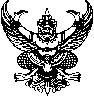             ตัวอย่าง บันทึกข้อความ1. ฐานข้อมูลผลการทดสอบ O-NET ชั้น ม.3 ในการกำหนดเป้าหมายผลสัมฤทธิ์ทางการเรียน ปีการศึกษา 2559ค่าเฉลี่ยร้อยละ ของผลสัมฤทธิ์ทางการเรียน 3 ปีการศึกษา(ย้อนหลัง1. ฐานข้อมูลผลการทดสอบ O-NET ชั้น ม.3 ในการกำหนดเป้าหมายผลสัมฤทธิ์ทางการเรียน ปีการศึกษา 2559ค่าเฉลี่ยร้อยละ ของผลสัมฤทธิ์ทางการเรียน 3 ปีการศึกษา(ย้อนหลัง1. ฐานข้อมูลผลการทดสอบ O-NET ชั้น ม.3 ในการกำหนดเป้าหมายผลสัมฤทธิ์ทางการเรียน ปีการศึกษา 2559ค่าเฉลี่ยร้อยละ ของผลสัมฤทธิ์ทางการเรียน 3 ปีการศึกษา(ย้อนหลัง1. ฐานข้อมูลผลการทดสอบ O-NET ชั้น ม.3 ในการกำหนดเป้าหมายผลสัมฤทธิ์ทางการเรียน ปีการศึกษา 2559ค่าเฉลี่ยร้อยละ ของผลสัมฤทธิ์ทางการเรียน 3 ปีการศึกษา(ย้อนหลัง1. ฐานข้อมูลผลการทดสอบ O-NET ชั้น ม.3 ในการกำหนดเป้าหมายผลสัมฤทธิ์ทางการเรียน ปีการศึกษา 2559ค่าเฉลี่ยร้อยละ ของผลสัมฤทธิ์ทางการเรียน 3 ปีการศึกษา(ย้อนหลัง1. ฐานข้อมูลผลการทดสอบ O-NET ชั้น ม.3 ในการกำหนดเป้าหมายผลสัมฤทธิ์ทางการเรียน ปีการศึกษา 2559ค่าเฉลี่ยร้อยละ ของผลสัมฤทธิ์ทางการเรียน 3 ปีการศึกษา(ย้อนหลังกลุ่มสาระฯปีการศึกษา 2556ปีการศึกษา 2557ปีการศึกษา 2558ค่าเฉลี่ยร้อยละ3 ปีการศึกษาเป้าหมายปีการศึกษา 2559ภาษาไทยคณิตศาสตร์วิทยาศาสตร์สังคมศึกษาฯภาษาอังกฤษ12. ฐานข้อมูล นักเรียนชั้น ม.1-3ที่มีทักษะพื้นฐานทางวิชาชีพ  เพื่อใช้ กำหนดเป้าหมาย ปีการศึกษา 2558ค่าเฉลี่ยร้อยละ 3 ปีการศึกษา(ย้อนหลัง)12. ฐานข้อมูล นักเรียนชั้น ม.1-3ที่มีทักษะพื้นฐานทางวิชาชีพ  เพื่อใช้ กำหนดเป้าหมาย ปีการศึกษา 2558ค่าเฉลี่ยร้อยละ 3 ปีการศึกษา(ย้อนหลัง)12. ฐานข้อมูล นักเรียนชั้น ม.1-3ที่มีทักษะพื้นฐานทางวิชาชีพ  เพื่อใช้ กำหนดเป้าหมาย ปีการศึกษา 2558ค่าเฉลี่ยร้อยละ 3 ปีการศึกษา(ย้อนหลัง)12. ฐานข้อมูล นักเรียนชั้น ม.1-3ที่มีทักษะพื้นฐานทางวิชาชีพ  เพื่อใช้ กำหนดเป้าหมาย ปีการศึกษา 2558ค่าเฉลี่ยร้อยละ 3 ปีการศึกษา(ย้อนหลัง)12. ฐานข้อมูล นักเรียนชั้น ม.1-3ที่มีทักษะพื้นฐานทางวิชาชีพ  เพื่อใช้ กำหนดเป้าหมาย ปีการศึกษา 2558ค่าเฉลี่ยร้อยละ 3 ปีการศึกษา(ย้อนหลัง)12. ฐานข้อมูล นักเรียนชั้น ม.1-3ที่มีทักษะพื้นฐานทางวิชาชีพ  เพื่อใช้ กำหนดเป้าหมาย ปีการศึกษา 2558ค่าเฉลี่ยร้อยละ 3 ปีการศึกษา(ย้อนหลัง)ชั้นปีการศึกษา 2555ปีการศึกษา 2556ปีการศึกษา 2557ค่าเฉลี่ยร้อยละ3 ปีการศึกษาเป้าหมายปีการศึกษา 2558ม.1ม.2ม.3ม.4ม.5ม.613. ฐานข้อมูล นักเรียนที่สามารถสื่อสารด้านภาษาอังกฤษตามระดับช่วงวัย  เพื่อใช้กำหนดเป้าหมาย ปีการศึกษา 2558ค่าเฉลี่ยร้อยละ 3 ปีการศึกษา(ย้อนหลัง13. ฐานข้อมูล นักเรียนที่สามารถสื่อสารด้านภาษาอังกฤษตามระดับช่วงวัย  เพื่อใช้กำหนดเป้าหมาย ปีการศึกษา 2558ค่าเฉลี่ยร้อยละ 3 ปีการศึกษา(ย้อนหลัง13. ฐานข้อมูล นักเรียนที่สามารถสื่อสารด้านภาษาอังกฤษตามระดับช่วงวัย  เพื่อใช้กำหนดเป้าหมาย ปีการศึกษา 2558ค่าเฉลี่ยร้อยละ 3 ปีการศึกษา(ย้อนหลัง13. ฐานข้อมูล นักเรียนที่สามารถสื่อสารด้านภาษาอังกฤษตามระดับช่วงวัย  เพื่อใช้กำหนดเป้าหมาย ปีการศึกษา 2558ค่าเฉลี่ยร้อยละ 3 ปีการศึกษา(ย้อนหลัง13. ฐานข้อมูล นักเรียนที่สามารถสื่อสารด้านภาษาอังกฤษตามระดับช่วงวัย  เพื่อใช้กำหนดเป้าหมาย ปีการศึกษา 2558ค่าเฉลี่ยร้อยละ 3 ปีการศึกษา(ย้อนหลัง13. ฐานข้อมูล นักเรียนที่สามารถสื่อสารด้านภาษาอังกฤษตามระดับช่วงวัย  เพื่อใช้กำหนดเป้าหมาย ปีการศึกษา 2558ค่าเฉลี่ยร้อยละ 3 ปีการศึกษา(ย้อนหลังชั้นปีการศึกษา 2556ปีการศึกษา 2557ปีการศึกษา 2558ค่าเฉลี่ยร้อยละ3 ปีการศึกษาเป้าหมายปีการศึกษา 2559ม.1ม.2ม.3ม.4ม.5ม.614. ฐานข้อมูล นักเรียนที่มีค่านิยมหลัก 12 ประการ เพื่อใช้กำหนดเป้าหมาย ปีการศึกษา 2558ค่าเฉลี่ยร้อยละ 3 ปีการศึกษา(ย้อนหลัง14. ฐานข้อมูล นักเรียนที่มีค่านิยมหลัก 12 ประการ เพื่อใช้กำหนดเป้าหมาย ปีการศึกษา 2558ค่าเฉลี่ยร้อยละ 3 ปีการศึกษา(ย้อนหลัง14. ฐานข้อมูล นักเรียนที่มีค่านิยมหลัก 12 ประการ เพื่อใช้กำหนดเป้าหมาย ปีการศึกษา 2558ค่าเฉลี่ยร้อยละ 3 ปีการศึกษา(ย้อนหลัง14. ฐานข้อมูล นักเรียนที่มีค่านิยมหลัก 12 ประการ เพื่อใช้กำหนดเป้าหมาย ปีการศึกษา 2558ค่าเฉลี่ยร้อยละ 3 ปีการศึกษา(ย้อนหลัง14. ฐานข้อมูล นักเรียนที่มีค่านิยมหลัก 12 ประการ เพื่อใช้กำหนดเป้าหมาย ปีการศึกษา 2558ค่าเฉลี่ยร้อยละ 3 ปีการศึกษา(ย้อนหลัง14. ฐานข้อมูล นักเรียนที่มีค่านิยมหลัก 12 ประการ เพื่อใช้กำหนดเป้าหมาย ปีการศึกษา 2558ค่าเฉลี่ยร้อยละ 3 ปีการศึกษา(ย้อนหลังชั้นปีการศึกษา 255...ปีการศึกษา 255...ปีการศึกษา 2558ค่าเฉลี่ยร้อยละ3 ปีการศึกษาเป้าหมายปีการศึกษา 2559ม.1ม.2ม.3ม.4ม.5ม.6หน่วยวัด :
ร้อยละผลรวมของคะแนนร้อยละ(ปี กศ. 59)นักเรียนทุกคน ชั้น ....  วิชา............ × 100                       จำนวนนักเรียนที่เข้าทดสอบวิชา.........ทั้งหมด x คะแนนเต็มผลรวมของคะแนนร้อยละ(ปี กศ. 59)นักเรียนทุกคน ชั้น ....  วิชา............ × 100                       จำนวนนักเรียนที่เข้าทดสอบวิชา.........ทั้งหมด x คะแนนเต็มผลรวมของคะแนนร้อยละ(ปี กศ. 59)นักเรียนทุกคน ชั้น ....  วิชา............ × 100                       จำนวนนักเรียนที่เข้าทดสอบวิชา.........ทั้งหมด x คะแนนเต็มผลรวมของคะแนนร้อยละ(ปี กศ. 59)นักเรียนทุกคน ชั้น ....  วิชา............ × 100                       จำนวนนักเรียนที่เข้าทดสอบวิชา.........ทั้งหมด x คะแนนเต็มผลรวมของคะแนนร้อยละ(ปี กศ. 59)นักเรียนทุกคน ชั้น ....  วิชา............ × 100                       จำนวนนักเรียนที่เข้าทดสอบวิชา.........ทั้งหมด x คะแนนเต็มผลรวมของคะแนนร้อยละ(ปี กศ. 59)นักเรียนทุกคน ชั้น ....  วิชา............ × 100                       จำนวนนักเรียนที่เข้าทดสอบวิชา.........ทั้งหมด x คะแนนเต็มเกณฑ์การประเมินเกณฑ์การประเมินเกณฑ์การประเมินเกณฑ์การประเมินเกณฑ์การประเมินเกณฑ์การประเมินเกณฑ์การประเมินระดับคุณภาพ 1ระดับคุณภาพ 1ระดับคุณภาพ 2ระดับคุณภาพ 3ระดับคุณภาพ 3ระดับคุณภาพ 4ระดับคุณภาพ 5คะแนนเฉลี่ยร้อยละปีการศึกษา 2559ลดลง เมื่อเทียบกับคะแนนเฉลี่ยร้อยละปีการศึกษา 2558คะแนนเฉลี่ยร้อยละปีการศึกษา 2559ลดลง เมื่อเทียบกับคะแนนเฉลี่ยร้อยละปีการศึกษา 2558คะแนนเฉลี่ยร้อยละปีการศึกษา 2559 เท่ากัน เมื่อเทียบกับคะแนนเฉลี่ยร้อยละปีการศึกษา 2558คะแนนเฉลี่ยร้อยละปีการศึกษา 2559 เพิ่มขึ้น ร้อยละ 0.01- 2.00เมื่อเทียบกับคะแนนเฉลี่ยร้อยละ ปีการศึกษา 2558คะแนนเฉลี่ยร้อยละปีการศึกษา 2559 เพิ่มขึ้น ร้อยละ 0.01- 2.00เมื่อเทียบกับคะแนนเฉลี่ยร้อยละ ปีการศึกษา 2558คะแนนเฉลี่ยร้อยละปีการศึกษา 2559 เพิ่มขึ้น ร้อยละ 2.01- 4.99เมื่อเทียบกับคะแนนเฉลี่ยร้อยละ ปีการศึกษา 2558หรือ ได้คะแนนสูงกว่าระดับเขตพื้นที่คะแนนเฉลี่ยร้อยละปีการศึกษา 2559 เพิ่มขึ้น ร้อยละ 5.00 ขึ้นไป เมื่อเทียบกับคะแนนเฉลี่ยร้อยละ ปีการศึกษา 2558หรือ ได้คะแนนสูงกว่าระดับประเทศวิธีการเก็บรวบรวมข้อมูลวิธีการเก็บรวบรวมข้อมูลวิธีการเก็บรวบรวมข้อมูลวิธีการเก็บรวบรวมข้อมูลวิธีการเก็บรวบรวมข้อมูลวิธีการเก็บรวบรวมข้อมูลวิธีการเก็บรวบรวมข้อมูลวิธีการวิธีการวิธีการวิธีการเครื่องมือเก็บรวบรวมข้อมูลเครื่องมือเก็บรวบรวมข้อมูลเครื่องมือเก็บรวบรวมข้อมูลปฏิทินงาน ปีการศึกษา 2559ปฏิทินงาน ปีการศึกษา 2559ปฏิทินงาน ปีการศึกษา 2559ปฏิทินงาน ปีการศึกษา 2559วัน เดือน ปีกิจกรรมกลุ่มเป้าหมายเครื่องมือพฤษภาคม 2559พฤษภาคม 2559พฤษภาคม 2559พฤษภาคม 2559มิถุนายน 2559มิถุนายน 2559มิถุนายน 2559มิถุนายน 2559กรกฎาคม 2559กรกฎาคม 2559กรกฎาคม 2559กรกฎาคม 2559สิงหาคม 2559สิงหาคม 2559สิงหาคม 2559สิงหาคม 2559กันยายน 2559กันยายน 2559กันยายน 2559กันยายน 2559ตุลาคม 2559ตุลาคม 2559ตุลาคม 2559ตุลาคม 2559พฤศจิกายน 2559พฤศจิกายน 2559พฤศจิกายน 2559พฤศจิกายน 2559ธันวาคม 2559ธันวาคม 2559ธันวาคม 2559ธันวาคม 2559มกราคม 2560มกราคม 2560มกราคม 2560มกราคม 2560กุมภาพันธ์ 2560กุมภาพันธ์ 2560กุมภาพันธ์ 2560กุมภาพันธ์ 2560มีนาคม 2559มีนาคม 2559มีนาคม 2559มีนาคม 2559ข้อมูลที่เกี่ยวข้อง 1. ผลการทดสอบ/ผลสัมฤทธิ์ทางการเรียน                     2. รายงาน การพัฒนาคุณภาพการศึกษาประจำปี (SAR)ข้อมูลที่เกี่ยวข้อง 1. ผลการทดสอบ/ผลสัมฤทธิ์ทางการเรียน                     2. รายงาน การพัฒนาคุณภาพการศึกษาประจำปี (SAR)ข้อมูลที่เกี่ยวข้อง 1. ผลการทดสอบ/ผลสัมฤทธิ์ทางการเรียน                     2. รายงาน การพัฒนาคุณภาพการศึกษาประจำปี (SAR)ข้อมูลที่เกี่ยวข้อง 1. ผลการทดสอบ/ผลสัมฤทธิ์ทางการเรียน                     2. รายงาน การพัฒนาคุณภาพการศึกษาประจำปี (SAR) แหล่งข้อมูล  :  แหล่งข้อมูล  :  แหล่งข้อมูล  :  แหล่งข้อมูล  : ผู้กำกับดูแลตัวชี้วัด :  1.                           2. ผู้กำกับดูแลตัวชี้วัด :  1.                           2. ผู้กำกับดูแลตัวชี้วัด :  1.                           2. ผู้กำกับดูแลตัวชี้วัด :  1.                           2. ผู้รับผิดชอบในการดำเนินการ และจัดเก็บข้อมูล : ผู้รับผิดชอบในการดำเนินการ และจัดเก็บข้อมูล : ผู้รับผิดชอบในการดำเนินการ และจัดเก็บข้อมูล : ผู้รับผิดชอบในการดำเนินการ และจัดเก็บข้อมูล : รายงานผลการดำเนินงานตามตัวชี้วัด ครั้งที่ 1 ภายในวันที่ 15 ตุลาคม 2559รายงานผลการดำเนินงานตามตัวชี้วัด ครั้งที่ 1 ภายในวันที่ 15 ตุลาคม 2559รายงานผลการดำเนินงานตามตัวชี้วัด ครั้งที่ 1 ภายในวันที่ 15 ตุลาคม 2559รายงานผลการดำเนินงานตามตัวชี้วัด ครั้งที่ 1 ภายในวันที่ 15 ตุลาคม 2559รายงานผลการดำเนินงานตามตัวชี้วัด ครั้งที่ 2 ภายในวันที่ 25 มีนาคม 2560รายงานผลการดำเนินงานตามตัวชี้วัด ครั้งที่ 2 ภายในวันที่ 25 มีนาคม 2560รายงานผลการดำเนินงานตามตัวชี้วัด ครั้งที่ 2 ภายในวันที่ 25 มีนาคม 2560รายงานผลการดำเนินงานตามตัวชี้วัด ครั้งที่ 2 ภายในวันที่ 25 มีนาคม 2560มาตรฐานตัวบ่งชี้ผลการดำเนินงานปีการศึกษา 2558เป้าหมายปีการศึกษา 2559หน่วยวัด :
ร้อยละหรือ ระดับคุณภาพผลรวมของคะแนนร้อยละ(ปี กศ. 59)นักเรียนทุกคน ตัวบ่งชี้ที่.......... × 100                       จำนวนนักเรียนที่เข้าร่วมกิจกรรมตามตัวบ่งชี้ ทั้งหมด x คะแนนเต็มผลรวมของคะแนนร้อยละ(ปี กศ. 59)นักเรียนทุกคน ตัวบ่งชี้ที่.......... × 100                       จำนวนนักเรียนที่เข้าร่วมกิจกรรมตามตัวบ่งชี้ ทั้งหมด x คะแนนเต็มผลรวมของคะแนนร้อยละ(ปี กศ. 59)นักเรียนทุกคน ตัวบ่งชี้ที่.......... × 100                       จำนวนนักเรียนที่เข้าร่วมกิจกรรมตามตัวบ่งชี้ ทั้งหมด x คะแนนเต็มผลรวมของคะแนนร้อยละ(ปี กศ. 59)นักเรียนทุกคน ตัวบ่งชี้ที่.......... × 100                       จำนวนนักเรียนที่เข้าร่วมกิจกรรมตามตัวบ่งชี้ ทั้งหมด x คะแนนเต็มผลรวมของคะแนนร้อยละ(ปี กศ. 59)นักเรียนทุกคน ตัวบ่งชี้ที่.......... × 100                       จำนวนนักเรียนที่เข้าร่วมกิจกรรมตามตัวบ่งชี้ ทั้งหมด x คะแนนเต็มผลรวมของคะแนนร้อยละ(ปี กศ. 59)นักเรียนทุกคน ตัวบ่งชี้ที่.......... × 100                       จำนวนนักเรียนที่เข้าร่วมกิจกรรมตามตัวบ่งชี้ ทั้งหมด x คะแนนเต็มเกณฑ์การประเมินเกณฑ์การประเมินเกณฑ์การประเมินเกณฑ์การประเมินเกณฑ์การประเมินเกณฑ์การประเมินเกณฑ์การประเมินระดับคุณภาพ 1ระดับคุณภาพ 1ระดับคุณภาพ 2ระดับคุณภาพ 3ระดับคุณภาพ 3ระดับคุณภาพ 4ระดับคุณภาพ 5คะแนนเฉลี่ยร้อยละปีการศึกษา 2559ลดลง เมื่อเทียบกับคะแนนเฉลี่ยร้อยละปีการศึกษา 2558คะแนนเฉลี่ยร้อยละปีการศึกษา 2559ลดลง เมื่อเทียบกับคะแนนเฉลี่ยร้อยละปีการศึกษา 2558คะแนนเฉลี่ยร้อยละปีการศึกษา 2559 เท่ากัน เมื่อเทียบกับคะแนนเฉลี่ยร้อยละปีการศึกษา 2558คะแนนเฉลี่ยร้อยละปีการศึกษา 2559 เพิ่มขึ้น ร้อยละ 0.01- 2.00เมื่อเทียบกับคะแนนเฉลี่ยร้อยละ ปีการศึกษา 2558คะแนนเฉลี่ยร้อยละปีการศึกษา 2559 เพิ่มขึ้น ร้อยละ 0.01- 2.00เมื่อเทียบกับคะแนนเฉลี่ยร้อยละ ปีการศึกษา 2558คะแนนเฉลี่ยร้อยละปีการศึกษา 2559 เพิ่มขึ้น ร้อยละ 2.01- 4.99เมื่อเทียบกับคะแนนเฉลี่ยร้อยละ ปีการศึกษา 2558หรือ ได้คะแนนสูงกว่าระดับเขตพื้นที่คะแนนเฉลี่ยร้อยละปีการศึกษา 2559 เพิ่มขึ้น ร้อยละ 5.00 ขึ้นไป เมื่อเทียบกับคะแนนเฉลี่ยร้อยละ ปีการศึกษา 2558หรือ ได้คะแนนสูงกว่าระดับประเทศวิธีการเก็บรวบรวมข้อมูลวิธีการเก็บรวบรวมข้อมูลวิธีการเก็บรวบรวมข้อมูลวิธีการเก็บรวบรวมข้อมูลวิธีการเก็บรวบรวมข้อมูลวิธีการเก็บรวบรวมข้อมูลวิธีการเก็บรวบรวมข้อมูลวิธีการวิธีการวิธีการวิธีการเครื่องมือเก็บรวบรวมข้อมูลเครื่องมือเก็บรวบรวมข้อมูลเครื่องมือเก็บรวบรวมข้อมูลปฏิทินงาน ปีการศึกษา 2559ปฏิทินงาน ปีการศึกษา 2559ปฏิทินงาน ปีการศึกษา 2559ปฏิทินงาน ปีการศึกษา 2559วัน เดือน ปีกิจกรรมกลุ่มเป้าหมายเครื่องมือพฤษภาคม 2559พฤษภาคม 2559พฤษภาคม 2559พฤษภาคม 2559มิถุนายน 2559มิถุนายน 2559มิถุนายน 2559มิถุนายน 2559กรกฎาคม 2559กรกฎาคม 2559กรกฎาคม 2559กรกฎาคม 2559สิงหาคม 2559สิงหาคม 2559สิงหาคม 2559สิงหาคม 2559กันยายน 2559กันยายน 2559กันยายน 2559กันยายน 2559ตุลาคม 2559ตุลาคม 2559ตุลาคม 2559ตุลาคม 2559พฤศจิกายน 2559พฤศจิกายน 2559พฤศจิกายน 2559พฤศจิกายน 2559ธันวาคม 2559ธันวาคม 2559ธันวาคม 2559ธันวาคม 2559มกราคม 2560มกราคม 2560มกราคม 2560มกราคม 2560กุมภาพันธ์ 2560กุมภาพันธ์ 2560กุมภาพันธ์ 2560กุมภาพันธ์ 2560มีนาคม 2559มีนาคม 2559มีนาคม 2559มีนาคม 2559ข้อมูลที่เกี่ยวข้อง 1. ผลการทดสอบ/ผลสัมฤทธิ์ทางการเรียน                     2. รายงาน การพัฒนาคุณภาพการศึกษาประจำปี (SAR)ข้อมูลที่เกี่ยวข้อง 1. ผลการทดสอบ/ผลสัมฤทธิ์ทางการเรียน                     2. รายงาน การพัฒนาคุณภาพการศึกษาประจำปี (SAR)ข้อมูลที่เกี่ยวข้อง 1. ผลการทดสอบ/ผลสัมฤทธิ์ทางการเรียน                     2. รายงาน การพัฒนาคุณภาพการศึกษาประจำปี (SAR)ข้อมูลที่เกี่ยวข้อง 1. ผลการทดสอบ/ผลสัมฤทธิ์ทางการเรียน                     2. รายงาน การพัฒนาคุณภาพการศึกษาประจำปี (SAR) แหล่งข้อมูล  :  แหล่งข้อมูล  :  แหล่งข้อมูล  :  แหล่งข้อมูล  : ผู้กำกับดูแลตัวบ่งชี้ :  1.                           2. ผู้กำกับดูแลตัวบ่งชี้ :  1.                           2. ผู้กำกับดูแลตัวบ่งชี้ :  1.                           2. ผู้กำกับดูแลตัวบ่งชี้ :  1.                           2. ผู้รับผิดชอบในการดำเนินการ และจัดเก็บข้อมูล : ผู้รับผิดชอบในการดำเนินการ และจัดเก็บข้อมูล : ผู้รับผิดชอบในการดำเนินการ และจัดเก็บข้อมูล : ผู้รับผิดชอบในการดำเนินการ และจัดเก็บข้อมูล : รายงานผลการดำเนินงานตามตัวชี้วัด ครั้งที่ 1 ภายในวันที่ 15 ตุลาคม 2559รายงานผลการดำเนินงานตามตัวชี้วัด ครั้งที่ 1 ภายในวันที่ 15 ตุลาคม 2559รายงานผลการดำเนินงานตามตัวชี้วัด ครั้งที่ 1 ภายในวันที่ 15 ตุลาคม 2559รายงานผลการดำเนินงานตามตัวชี้วัด ครั้งที่ 1 ภายในวันที่ 15 ตุลาคม 2559รายงานผลการดำเนินงานตามตัวชี้วัด ครั้งที่ 2 ภายในวันที่ 25 มีนาคม 2560รายงานผลการดำเนินงานตามตัวชี้วัด ครั้งที่ 2 ภายในวันที่ 25 มีนาคม 2560รายงานผลการดำเนินงานตามตัวชี้วัด ครั้งที่ 2 ภายในวันที่ 25 มีนาคม 2560รายงานผลการดำเนินงานตามตัวชี้วัด ครั้งที่ 2 ภายในวันที่ 25 มีนาคม 2560(ลงชื่อ).....................................................        (................................................) ครู โรงเรียน..............................            ผู้ทำและให้ข้อตกลงวันที่.......เดือน............................. พ.ศ. 2559(ลงชื่อ).....................................................            (................................................)       ผู้อำนวยการโรงเรียน................................                                              ผู้รับข้อตกลง  วันที่.......เดือน............................. พ.ศ. 2559